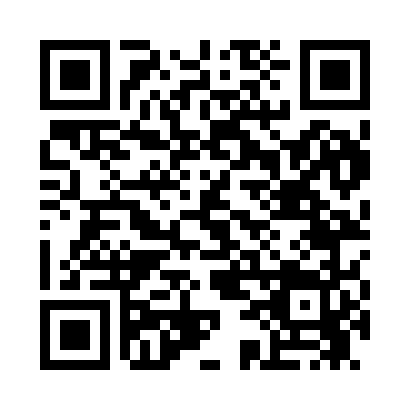 Prayer times for Barrsville, Ohio, USAMon 1 Jul 2024 - Wed 31 Jul 2024High Latitude Method: Angle Based RulePrayer Calculation Method: Islamic Society of North AmericaAsar Calculation Method: ShafiPrayer times provided by https://www.salahtimes.comDateDayFajrSunriseDhuhrAsrMaghribIsha1Mon4:426:161:425:399:0810:432Tue4:426:171:425:399:0810:423Wed4:436:171:435:399:0810:424Thu4:446:181:435:399:0810:415Fri4:456:181:435:399:0710:416Sat4:456:191:435:399:0710:417Sun4:466:201:435:399:0710:408Mon4:476:201:435:409:0610:399Tue4:486:211:445:409:0610:3910Wed4:496:211:445:409:0610:3811Thu4:506:221:445:409:0510:3712Fri4:516:231:445:409:0510:3713Sat4:526:241:445:409:0410:3614Sun4:536:241:445:409:0410:3515Mon4:546:251:445:409:0310:3416Tue4:556:261:445:409:0310:3317Wed4:566:271:445:409:0210:3218Thu4:576:271:455:399:0110:3119Fri4:586:281:455:399:0110:3020Sat4:596:291:455:399:0010:2921Sun5:006:301:455:398:5910:2822Mon5:026:311:455:398:5810:2723Tue5:036:311:455:398:5810:2624Wed5:046:321:455:398:5710:2525Thu5:056:331:455:388:5610:2426Fri5:066:341:455:388:5510:2327Sat5:076:351:455:388:5410:2128Sun5:096:361:455:388:5310:2029Mon5:106:371:455:388:5210:1930Tue5:116:371:455:378:5110:1731Wed5:126:381:455:378:5010:16